Colloque : Les complaintes criminelles en France après 1870 : inventaire, problématisation, valorisation d’un corpus méconnu (2/3 avril 2019, Archives nationales, BnF, Paris)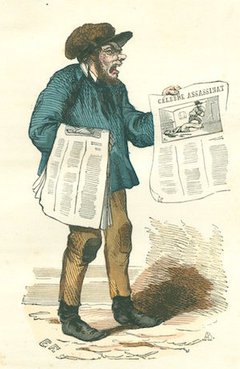 2 avril 2019 : auditorium des Archives nationales, Pierrefitte-sur-Seine3 avril 2019 : petit auditorium, BnF/Site François Mitterrand. Quai François Mauriac. Paris 13e.Entrée libre dans la limite des places disponibles. Inscription obligatoire auprès du Clamor : clamor@criminocorpus.orgLa complainte criminelle – au sens strict du terme, un texte chanté narrant dans un but informatif et/ou édifiant les détails d’un authentique fait divers criminel – s’inscrit dans une histoire longue, depuis les occasionnels du XVIe siècle, jusqu’aux « Canards sanglants » du premier XIXe siècle. Autrefois tiré de l’oubli par des collectionneurs, ou des érudits, ce type d’éphémère est l’objet d’une attention par trop occasionnelle.Trois générations marquent l’historiographie récente des canards criminels. Jean-Pierre Seguin, le pionnier, les a tirés de l’ombre au tournant des années 1960, puis, dans les années 1980, en particulier en Bretagne, la recherche sur les « chansons sur feuilles volantes » a connu un grand succès. Enfin, la mise en ligne récente de la base de données « Complaintes criminelles 1870-1940 » sur le site Criminocorpus ouvre un nouveau chantier visant à interroger les derniers soubresauts de cette forme, des débuts de la IIIe République à la Seconde Guerre mondiale.Le propos de ce colloque est de poser les jalons d’une nouvelle  approche pluridisciplinaire des complaintes criminelles, qui peuvent être considérées comme des sources auxiliaires à l’histoire des délits et des peines, des pratiques populaires de paralittérature, des médias « alternatifs » avant l’heure ou encore des témoins des goûts musicaux populaires.Durant le colloque, au gré des intervenants, des complaintes criminelles seront interprétées - partiellement ou in-extenso - par Catherine Perrier, Roland Brou, Patrick Couton et J.F. "Maxou" Heintzen.ProgrammeMardi 2 avril 2019Archives Nationales (site Pierrefitte-sur-Seine)10h Accueil – IntroductionFaits divers chantésPrésidente de séance : Anne-Emmanuelle DEMARTINI10h20  Frédéric CHAUVAUD : L’affaire aux 17 complaintes. Le crime d’Henri Pranzini (1887)10h45  Marc RENNEVILLE : Des complaintes à l’image du crime ? L’Affaire Vacher (1897-1898)11h10  Sophie VICTORIEN /  Pierre GUILLARD : L’affaire Redureau, Le crime de Bas-Briacé11h35 Discussions12h00 RepasComplaintes ou chansons ?Présidente de séance : Éva GUILLOREL13h30  Philippe ORIOL : L’Affaire en chansons13h55  Jean-Yves MOLLIER : Pleurer les victimes de Panama ou subvertir les institutions14h20 Discussions14h45 pauseÉcrire des complaintes15h00  Claude RIBOUILLAULT : Oralité écrite, littérale ou littéraire ?15h25  Nils COUTURIER : « Artiste et assassin » : Jules Laforgue et la complainte criminelle15h50  Xavier VIDAL : Complaintes criminelles francophones recueillies en territoire occitan16h15- DiscussionsMercredi 3 avril 2019Bibliothèque Nationale de France (site François Mitterrand)Canards, édition & collectionsPrésidente de séance : Marlène BELLY10h  J.F. "Maxou" HEINTZEN : Essai de typologie canardière10h25  Philippe NIETO : Le son et l’image10h50  Joann ÉLART : Quelques canards et complaintes imprimés à Rouen entre la Révolution et l’Empire11h15  Agnès SANDRAS : Pour une « archéologie » comparée des chansons sur les parricides et les infanticides11h40  Olivier JUSTAFRÉ : Complaintes criminelles, le cas Bazouge12h05 Discussions12h30 RepasChanter les complaintesPrésident de séance : Dominique KALIFA14h15  Sophie-Anne LETERRIER : L'air de Fualdès14h40  Philippe DARRIULAT : Chanter le crime à l'heure de l’invention des cafés-concerts parisiens sous le Second Empire15h05 Pause15h20 Marie GOUPIL-LUCAS-FONTAINE : La Complainte de la scène : de la complainte des rues à la chanson réaliste. Héritages, transferts, singularités - 1880-194015h45  Una McILVENNA : Chanter les complaintes criminelles à travers l’Europe16h10-16h45 Discussions16h45 ConclusionsOrganisation : Jean-François Maxou HEINTZEN et Sophie VICTORIEN (CLAMOR, CNRS-ministère de la justice)Comité scientifique :Olivier Belin (université de Cergy-Pontoise)Romain Benini (université Paris-Sorbonne)Olivier Bosc (BnF, Bibliothèque de l’Arsenal)Jean-Claude Farcy (CLAMOR, CNRS-ministère de la justice)Jean-François Maxou Heintzen (CLAMOR, CNRS-ministère de la justice)Sophie-Anne Leterrier (université d’Artois)Gaetano Manfredonia (Bibliothèque de Corrèze)Jean-Yves Mollier (université de Versailles Saint-Quentin-en-Yvelines)John Mullen (université de Rouen)Philippe Nieto (Archives nationales de France)Philippe Oriol (Cesacom)Anne Pasquignon (BnF)Marc Renneville (CLAMOR, CNRS-ministère de la justice)Sophie Victorien (CLAMOR, CNRS-ministère de la justice)Partenaires CLAMORCRIMINOCORPUSBnFArchives nationalesCe colloque a reçu le label 80 ans du CNRS.Programme en ligne : https://criminocorpus.hypotheses.org/89874 